Name of the senderEmail AddressDateName of RecipientDesignationSubject: Thank You for Your Hard Work and Meeting Sales TargetDear Daniel, (employee’s name)On behalf of the entire team, I want to thank you for the extraordinary job you have been doing to achieve the sales target. You have helped the team achieve our goals on time. You have set an example of how to handle sales better for maximum benefits.Also, you did an excellent job of training the newcomers. You are so good at convincing people and always know the newest trends in the industry. Your talent has made a big difference to this team.I truly appreciate your teamwork ethics, energy, positive, and go-getter attitude. You motivate everyone and make them believe nothing is impossible to achieve.Thank you for your contribution. We are grateful for your excellent work in the sales department.My sincere appreciation for your efforts,Maya. P [your name]Senior Sales Manager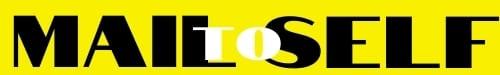 